Faculty Member Profile(Govt. degree College Ganderbal)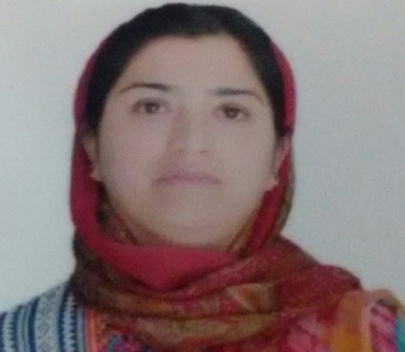 1.	Name:    Shaiesta Shah2.	Parentage:  Mushtaq Ahmed Shah3.	Date of Birth:  17-05-1980	4.	Marital Status:  Married5.	Residential Address: Friends Colony near Green Park, Harwan               District:_Srinagar              Pin - 1900126.	Contact Address : same as above      Email:¬¬¬¬¬¬¬¬ shaiestashah@gmail.comCell No: 9419056777Department: BotanyDesignation: Lecturer Courses taught at UG      level:a) Botanyb) Medicinal Botany Educational qualifications:   7.	Service rendered in different Colleges: (Attach Experience Certificate)8.	Innovative processes developed in teaching and learning eg. PPTs, Study material, video lectures, Smarts Boards used etc.:_____________________________________   _____________________________________________________________________9.	Participation in Curricular development: _________________________________  _______________________________________________________(attach document)10.	Participation in Co-Curricular development(NSS/NCC/Sports etc.): __________________________________________________________________  _______________________________________________________(attach document)11.	Research, Scholarly, Professional and Scientific Activity (Give details as per format)Total Research experience: 7 months as RANo. of publications in peer-reviewed journals:_____13_____(attach list)No. of books/ book chapters published as author or co-author:_____________(attach list)12.	Major/Minor research projects completed: ________________Sr. No.	Title of the project	Date of sanction and duration	Grant received	Funding agency	Status1					2					13.	Participation in Conferences/Symposia/Workshops/Seminars:                (Attach list)No. of Conferences attended_______4____________  No. of Symposia attended__________3____________No. of Seminars attended __________2_____________   No. of Workshops attended _________2____________14.	Major Areas of Interest:________________________ 15.	Orientation/Refresher Course attendedYear	From 	To	Name of Academic Staff College16.	Contribution towards  Institution:S. No.	year	Area of contribution	Convener/MemberFormat for Research, Scholarly, Professional and Scientific ActivityS. No.	Name of Conference/Seminar etc. Organized by	Dates and Year	National/International/State/University level Attended/ Paper presented/Chaired session/Resource person etc.1					2					3					4					5					6					                                                                                                                                                         Sign. Of facultyQualification/DegreeSubjectUniversityYear of PassingB.ScmedicalUniversity of kashmir2002M.ScBotanyBaba Saheb Ambedkar Marathwada University 2005PhDBotanyBaba Saheb Ambedkar Marathwada University2011College/UniversityFromToNo. of Years/MonthsG.D.C Bemina23-05-200631-12-20067 monthsG.D.C Bemina	24-04-200907-11-20097 monthsG.W.C M.A. Road	June 2014Nov 20173 years 4 monthsG.D.C  Ganderbal	05-04-2018Till date